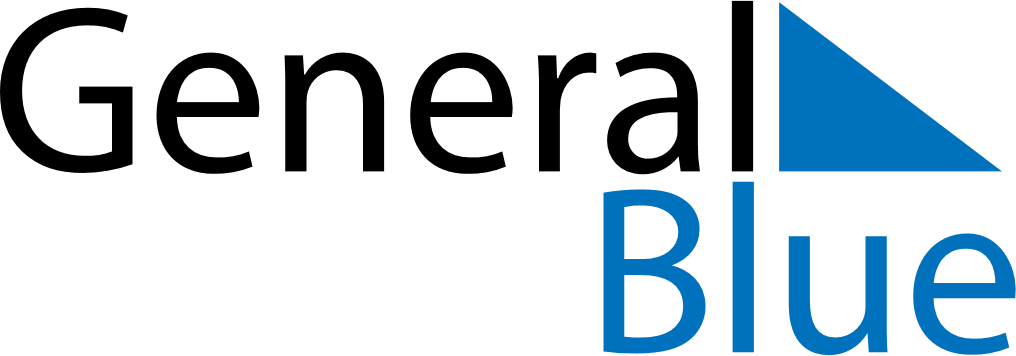 June 2021June 2021June 2021Faroe IslandsFaroe IslandsMONTUEWEDTHUFRISATSUN123456Constitution Day789101112131415161718192021222324252627282930